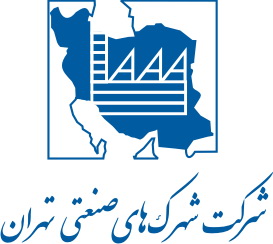 فرم  درس آموزی رویدادهای HSEEفرم  درس آموزی رویدادهای HSEEفرم  درس آموزی رویدادهای HSEEفرم  درس آموزی رویدادهای HSEEفرم  درس آموزی رویدادهای HSEEکد: 7-8-95تاریخ انتشار:12/07/1395رویدادهای ناگوار رویدادهای ناگوار رویدادهای ناگوار رویدادها و تجربیات  موفق رویدادها و تجربیات  موفق کد: 7-8-95تاریخ انتشار:12/07/1395عنوان درس آموزی : آتش سوزي در انبار كارخانه توليد مبلمان عنوان درس آموزی : آتش سوزي در انبار كارخانه توليد مبلمان عنوان درس آموزی : آتش سوزي در انبار كارخانه توليد مبلمان عنوان درس آموزی : آتش سوزي در انبار كارخانه توليد مبلمان عنوان درس آموزی : آتش سوزي در انبار كارخانه توليد مبلمان کد: 7-8-95تاریخ انتشار:12/07/1395تشریح رویدادتشریح رویدادتشریح رویدادتشریح رویداد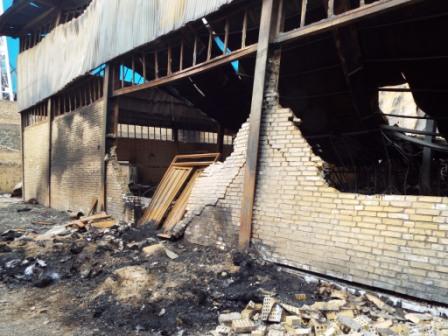 ساعت 18:20 در انبار يك كارخانه توليد مبلمان اتصالي تابلو برق  موجب ايجاد حريق گرديد. نگهبان با كپسول هاي موجود شروع به اطفاء حريق مي كند  ولي حريق از طريق كابل متصل به تابلو برق به فوم هاي موجود در انبار مي رسد . پس از تماس با آتشنشاني با توجه به اينكه دروازه ورودي واحد قفل بوده و كليد در دسترس نبود( قفل با پتك شكسته شد) و به علت اشتعال زا بودن مواد موجود در انبار ( حلال ها،‌ رنگ،‌تينر،‌ فوم،‌ ابر، كارتن و ...) و عدم رعايت اصول چيدمان و ازدحام و فشردگي مواد موجود مأمورين با حريقي گسترده مواجه شدند. عمليات اطفا پس از 20 ساعت با تلاش مأموران آتشنشاني به اتمام رسيد.هزينه مستقيم برآورد شده ناشي از حادثه: 12،000،000،000 ريالساعت 18:20 در انبار يك كارخانه توليد مبلمان اتصالي تابلو برق  موجب ايجاد حريق گرديد. نگهبان با كپسول هاي موجود شروع به اطفاء حريق مي كند  ولي حريق از طريق كابل متصل به تابلو برق به فوم هاي موجود در انبار مي رسد . پس از تماس با آتشنشاني با توجه به اينكه دروازه ورودي واحد قفل بوده و كليد در دسترس نبود( قفل با پتك شكسته شد) و به علت اشتعال زا بودن مواد موجود در انبار ( حلال ها،‌ رنگ،‌تينر،‌ فوم،‌ ابر، كارتن و ...) و عدم رعايت اصول چيدمان و ازدحام و فشردگي مواد موجود مأمورين با حريقي گسترده مواجه شدند. عمليات اطفا پس از 20 ساعت با تلاش مأموران آتشنشاني به اتمام رسيد.هزينه مستقيم برآورد شده ناشي از حادثه: 12،000،000،000 ريالساعت 18:20 در انبار يك كارخانه توليد مبلمان اتصالي تابلو برق  موجب ايجاد حريق گرديد. نگهبان با كپسول هاي موجود شروع به اطفاء حريق مي كند  ولي حريق از طريق كابل متصل به تابلو برق به فوم هاي موجود در انبار مي رسد . پس از تماس با آتشنشاني با توجه به اينكه دروازه ورودي واحد قفل بوده و كليد در دسترس نبود( قفل با پتك شكسته شد) و به علت اشتعال زا بودن مواد موجود در انبار ( حلال ها،‌ رنگ،‌تينر،‌ فوم،‌ ابر، كارتن و ...) و عدم رعايت اصول چيدمان و ازدحام و فشردگي مواد موجود مأمورين با حريقي گسترده مواجه شدند. عمليات اطفا پس از 20 ساعت با تلاش مأموران آتشنشاني به اتمام رسيد.هزينه مستقيم برآورد شده ناشي از حادثه: 12،000،000،000 ريالساعت 18:20 در انبار يك كارخانه توليد مبلمان اتصالي تابلو برق  موجب ايجاد حريق گرديد. نگهبان با كپسول هاي موجود شروع به اطفاء حريق مي كند  ولي حريق از طريق كابل متصل به تابلو برق به فوم هاي موجود در انبار مي رسد . پس از تماس با آتشنشاني با توجه به اينكه دروازه ورودي واحد قفل بوده و كليد در دسترس نبود( قفل با پتك شكسته شد) و به علت اشتعال زا بودن مواد موجود در انبار ( حلال ها،‌ رنگ،‌تينر،‌ فوم،‌ ابر، كارتن و ...) و عدم رعايت اصول چيدمان و ازدحام و فشردگي مواد موجود مأمورين با حريقي گسترده مواجه شدند. عمليات اطفا پس از 20 ساعت با تلاش مأموران آتشنشاني به اتمام رسيد.هزينه مستقيم برآورد شده ناشي از حادثه: 12،000،000،000 ريالدرخت آنالیز علت - پیامددرخت آنالیز علت - پیامددرخت آنالیز علت - پیامددرخت آنالیز علت - پیامددرخت آنالیز علت - پیامددرخت آنالیز علت - پیامددرخت آنالیز علت - پیامدپیامد های رویداد تجزیه و تحلیل عوامل بروز رویدادعلت اولیهعلل میانیعلل میانیعلل ریشه ایعلل ریشه ایانسانی :-تجزیه و تحلیل عوامل بروز رویداداتصال تابلو برق-عدم تعبيه سيستم اعلام و اطفاء‌ حريق اتوماتيك-عدم تعبيه سيستم فاير باكس-چيدمان غير اصولي و نامناسب انبار -تراكم بيش از حد مواد اوليه قابل اشتعال درون انبار-تعداد كم كپسول هاي موجود با توجه به حجم بالاي مواد اوليه -عدم رعايت اصول ايمني برق و تجهيزات الكتريكي و بازرسي هاي دوره اي-عدم تعبيه سيستم اعلام و اطفاء‌ حريق اتوماتيك-عدم تعبيه سيستم فاير باكس-چيدمان غير اصولي و نامناسب انبار -تراكم بيش از حد مواد اوليه قابل اشتعال درون انبار-تعداد كم كپسول هاي موجود با توجه به حجم بالاي مواد اوليه -عدم رعايت اصول ايمني برق و تجهيزات الكتريكي و بازرسي هاي دوره ايعدم تعهد و توجه مدیریت شرکت به استقرار سيستم مديريت HSEEعدم تدوين برنامه واكنش در شرايط اضطراري و انجام مانور هاي دوره ايعدم انجام ارزيابي ريسك و شناسايي كانون هاي خطراستيجاري بودن انبار و عدم تعبيه سيستم هاي اعلام و اطفاء‌ حريق مناسب عدم تعهد و توجه مدیریت شرکت به استقرار سيستم مديريت HSEEعدم تدوين برنامه واكنش در شرايط اضطراري و انجام مانور هاي دوره ايعدم انجام ارزيابي ريسك و شناسايي كانون هاي خطراستيجاري بودن انبار و عدم تعبيه سيستم هاي اعلام و اطفاء‌ حريق مناسب زیست محیطی:انتشار دود غليظ و آلودگي هواتجزیه و تحلیل عوامل بروز رویداداتصال تابلو برق-عدم تعبيه سيستم اعلام و اطفاء‌ حريق اتوماتيك-عدم تعبيه سيستم فاير باكس-چيدمان غير اصولي و نامناسب انبار -تراكم بيش از حد مواد اوليه قابل اشتعال درون انبار-تعداد كم كپسول هاي موجود با توجه به حجم بالاي مواد اوليه -عدم رعايت اصول ايمني برق و تجهيزات الكتريكي و بازرسي هاي دوره اي-عدم تعبيه سيستم اعلام و اطفاء‌ حريق اتوماتيك-عدم تعبيه سيستم فاير باكس-چيدمان غير اصولي و نامناسب انبار -تراكم بيش از حد مواد اوليه قابل اشتعال درون انبار-تعداد كم كپسول هاي موجود با توجه به حجم بالاي مواد اوليه -عدم رعايت اصول ايمني برق و تجهيزات الكتريكي و بازرسي هاي دوره ايعدم تعهد و توجه مدیریت شرکت به استقرار سيستم مديريت HSEEعدم تدوين برنامه واكنش در شرايط اضطراري و انجام مانور هاي دوره ايعدم انجام ارزيابي ريسك و شناسايي كانون هاي خطراستيجاري بودن انبار و عدم تعبيه سيستم هاي اعلام و اطفاء‌ حريق مناسب عدم تعهد و توجه مدیریت شرکت به استقرار سيستم مديريت HSEEعدم تدوين برنامه واكنش در شرايط اضطراري و انجام مانور هاي دوره ايعدم انجام ارزيابي ريسك و شناسايي كانون هاي خطراستيجاري بودن انبار و عدم تعبيه سيستم هاي اعلام و اطفاء‌ حريق مناسب محصول و تجهیزات :از بين رفتن كليه مواد اوليه موجود و تخريب كامل سوله انبارتجزیه و تحلیل عوامل بروز رویداداتصال تابلو برق-عدم تعبيه سيستم اعلام و اطفاء‌ حريق اتوماتيك-عدم تعبيه سيستم فاير باكس-چيدمان غير اصولي و نامناسب انبار -تراكم بيش از حد مواد اوليه قابل اشتعال درون انبار-تعداد كم كپسول هاي موجود با توجه به حجم بالاي مواد اوليه -عدم رعايت اصول ايمني برق و تجهيزات الكتريكي و بازرسي هاي دوره اي-عدم تعبيه سيستم اعلام و اطفاء‌ حريق اتوماتيك-عدم تعبيه سيستم فاير باكس-چيدمان غير اصولي و نامناسب انبار -تراكم بيش از حد مواد اوليه قابل اشتعال درون انبار-تعداد كم كپسول هاي موجود با توجه به حجم بالاي مواد اوليه -عدم رعايت اصول ايمني برق و تجهيزات الكتريكي و بازرسي هاي دوره ايعدم تعهد و توجه مدیریت شرکت به استقرار سيستم مديريت HSEEعدم تدوين برنامه واكنش در شرايط اضطراري و انجام مانور هاي دوره ايعدم انجام ارزيابي ريسك و شناسايي كانون هاي خطراستيجاري بودن انبار و عدم تعبيه سيستم هاي اعلام و اطفاء‌ حريق مناسب عدم تعهد و توجه مدیریت شرکت به استقرار سيستم مديريت HSEEعدم تدوين برنامه واكنش در شرايط اضطراري و انجام مانور هاي دوره ايعدم انجام ارزيابي ريسك و شناسايي كانون هاي خطراستيجاري بودن انبار و عدم تعبيه سيستم هاي اعلام و اطفاء‌ حريق مناسب راهکارهای فنی پیشنهادیراهکارهای فنی پیشنهادیراهکارهای فنی پیشنهادیدرس آموخته  و پیام های کلیدی درس آموخته  و پیام های کلیدی درس آموخته  و پیام های کلیدی درس آموخته  و پیام های کلیدی -استقرار نظام مديريت HSEE-تعبيه سيستم هاي اعلام و اطفا حريق و سيستم هاي فاير باكس-رعايت اصول انبارداري مواد با قابليت اشتعال بالا-استقرار كميته HSEE در واحد صنعتي-بازديد دوره اي از سيستم الكتريكي و به روز رساني آن -تدوين برنامه واكنش در شرايط اضطراري و انجام مانور هاي دوره اي-تجهيز سيستم الكتريكي به فيوز و رله هاي ديجيتال-استقرار نظام مديريت HSEE-تعبيه سيستم هاي اعلام و اطفا حريق و سيستم هاي فاير باكس-رعايت اصول انبارداري مواد با قابليت اشتعال بالا-استقرار كميته HSEE در واحد صنعتي-بازديد دوره اي از سيستم الكتريكي و به روز رساني آن -تدوين برنامه واكنش در شرايط اضطراري و انجام مانور هاي دوره اي-تجهيز سيستم الكتريكي به فيوز و رله هاي ديجيتال-استقرار نظام مديريت HSEE-تعبيه سيستم هاي اعلام و اطفا حريق و سيستم هاي فاير باكس-رعايت اصول انبارداري مواد با قابليت اشتعال بالا-استقرار كميته HSEE در واحد صنعتي-بازديد دوره اي از سيستم الكتريكي و به روز رساني آن -تدوين برنامه واكنش در شرايط اضطراري و انجام مانور هاي دوره اي-تجهيز سيستم الكتريكي به فيوز و رله هاي ديجيتالرعايت اصول آيين نامه هاي وزارت كار، ‌تعاون و رفاه اجتماعي از جمله:- حفاظت تأسيسات الكتريكي در كارگاه-پيشگيري و مبارزه با آتش سوزي در كارگاه ها -آيين نامه حفاظتي مواد قابل اشتعال و انفجاررعايت اصول آيين نامه هاي وزارت كار، ‌تعاون و رفاه اجتماعي از جمله:- حفاظت تأسيسات الكتريكي در كارگاه-پيشگيري و مبارزه با آتش سوزي در كارگاه ها -آيين نامه حفاظتي مواد قابل اشتعال و انفجاررعايت اصول آيين نامه هاي وزارت كار، ‌تعاون و رفاه اجتماعي از جمله:- حفاظت تأسيسات الكتريكي در كارگاه-پيشگيري و مبارزه با آتش سوزي در كارگاه ها -آيين نامه حفاظتي مواد قابل اشتعال و انفجاررعايت اصول آيين نامه هاي وزارت كار، ‌تعاون و رفاه اجتماعي از جمله:- حفاظت تأسيسات الكتريكي در كارگاه-پيشگيري و مبارزه با آتش سوزي در كارگاه ها -آيين نامه حفاظتي مواد قابل اشتعال و انفجارتهیه و تدوین : دفتر HSEE شركت شهركهاي صنعتي استان تهرانتهیه و تدوین : دفتر HSEE شركت شهركهاي صنعتي استان تهرانتهیه و تدوین : دفتر HSEE شركت شهركهاي صنعتي استان تهرانتهیه و تدوین : دفتر HSEE شركت شهركهاي صنعتي استان تهرانتهیه و تدوین : دفتر HSEE شركت شهركهاي صنعتي استان تهرانتهیه و تدوین : دفتر HSEE شركت شهركهاي صنعتي استان تهرانتهیه و تدوین : دفتر HSEE شركت شهركهاي صنعتي استان تهران